ePhyto Organisation and User Registration Form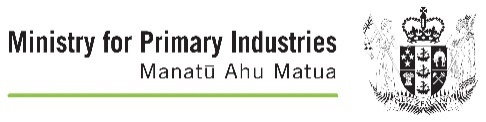 This form is for:registering an organisation to use ePhyto and/or;registering an individual to use ePhyto.Mandatory fields within each section are marked with an asterisk *For new individuals to an existing organisation, Section 2 does not need to be completed.For amendments / removals of organisations / individuals already in ePhyto, please use the ePhyto User Amendment and Removal Form.Send the completed application form to Plant Assurance by emailing PlantAssurance@mpi.govt.nz - this is our preferred method.
Alternatively - post to Ministry for Primary Industries, PO Box 2526, Wellington 6140, “Attn: Plant Assurance”.
IS YOUR COMPANY AN MPI APPROVED ORGANISATION? (Tick yes or no)2.	ORGANISATION DETAILS:If your organisation is not a New Zealand Registered Company contact Plant Assurance team on PlantAssurace@mpi.govt.nz to discuss.3.	USER AND ACCESS INFORMATION:List the details of each user being amended within your organisation;Tick the columns to indicate the roles you require them to perform in ePhyto; andTick the columns to indicate which certificate status email notifications you would like them to receive from ePhyto.ROLES:Request Submitter will be able to request a certificate and submit it to their nominated IVA for approval.Read Only will be able to view all data related to their organisation (the organisation identified in Section 1).Certificate Printer will be able to print phytosanitary certificates for your organisation. Only MPI Approved Organisation (MAOs) approved under Service Delivery Option 3b ‘Printing phytosanitary certificates’ can print.B2G User will be able to submit certificate requests using an external platform.Request Verifier will be able to verify certificate requests that have been submitted to an IVA for approval. 	If user(s) are requesting the Certificate Printer role, please tick this box to indicate they are in training or are recorded in the most recent staff competency register sent to plantexports@mpi.govt.nz. 	If user(s) are requesting the Request Verifier role, please tick this box to indicate they are in training or are recorded in the most recent staff competency register sent to plantassurance@mpi.govt.nz.4.	PAYMENTClick here for ePhyto fees and charges5. 	DECLARATION (tick the appropriate boxes)I declare that: 	I am authorised to make this application as the person with legal authority to act on behalf of the indicated company and/ or individual applicant; and 	The information supplied in this application is truthful and accurate to the best of my knowledge; and 	Applicant users have not previously had their access to an MPI system terminated due to fraudulent use; and 	I have read, understood and accept the Terms and Conditions of ePhyto use.Yes No Organisation name * Organisation ID * NZ Business number *NZ Business number *Primary contact person * (first/last name)Primary contact person * (first/last name)Office type * (If Office type = Branch, specify name of Head Office)Office type * (If Office type = Branch, specify name of Head Office)Position / Title *Position / Title * - Head Office - Branch - Head Office - BranchPhone / Mobile *Phone / Mobile *Physical address (must be a New Zealand address) *City:                                                              Post Code:Physical address (must be a New Zealand address) *City:                                                              Post Code:Physical address (must be a New Zealand address) *City:                                                              Post Code:Physical address (must be a New Zealand address) *City:                                                              Post Code:Organisation type *
(e.g. Exporter / Freight Forwarder / Packhouse / Producer (Grower) / IVA)Organisation type *
(e.g. Exporter / Freight Forwarder / Packhouse / Producer (Grower) / IVA)Physical address (must be a New Zealand address) *City:                                                              Post Code:Physical address (must be a New Zealand address) *City:                                                              Post Code:Postal address (if different from physical address) City:                                                              Post Code:Postal address (if different from physical address) City:                                                              Post Code:Nominated IVA * (select one)Nominated IVA * (select one)Postal address (if different from physical address) City:                                                              Post Code:Postal address (if different from physical address) City:                                                              Post Code: - AsureQuality Ltd - Independent Verification Services - SGS New Zealand Ltd - The Agrichain Centre LimitedPostal address (if different from physical address) City:                                                              Post Code:Postal address (if different from physical address) City:                                                              Post Code: - New Zealand Biosecurity Services Ltd - New Zealand Biosecurity Services LtdUser Details *Roles *Roles *Roles *Roles *Roles *Certificate status email notifications
(Leave blank if not required)Certificate status email notifications
(Leave blank if not required)Certificate status email notifications
(Leave blank if not required)Certificate status email notifications
(Leave blank if not required)Certificate status email notifications
(Leave blank if not required)Certificate status email notifications
(Leave blank if not required)Certificate status email notifications
(Leave blank if not required)Certificate status email notifications
(Leave blank if not required)Certificate status email notifications
(Leave blank if not required)User Details *Read Only Request Submitter Certificate PrinterB2G UserRequest Verifier  (IVA Only)SubmittedIncompleteWithdrawn Request ReplacementRecommend for MPI ApprovalDeclined ApprovedRecommendation DeclinedRejected Full Name: Email Address: Full Name: Email Address: Full Name: Email Address: Collection of Personal Information on Individuals.In regard to any information being collected on this application, notification is hereby provided in accordance with principle 3 of the Privacy Act 2020, to individuals of the following matters:This information is being collected for purposes relating to the administration of the Ministry for Primary Industries ePhyto application.The recipient of this information, which is also the agency that will collect and hold the information, is the Ministry for Primary Industries, PO Box 2526, Wellington 6140.The provision of this information is necessary in order to process this application. Failure to provide information is likely to result in the return of this application form to the applicant for completion.You are reminded that under Principles 6 and 7 of the privacy Act 2020, you have the right of access to and correction of, any personal information, which has been provided.Name of person signing (first name, last name):Signature:Position of person signing:Date: